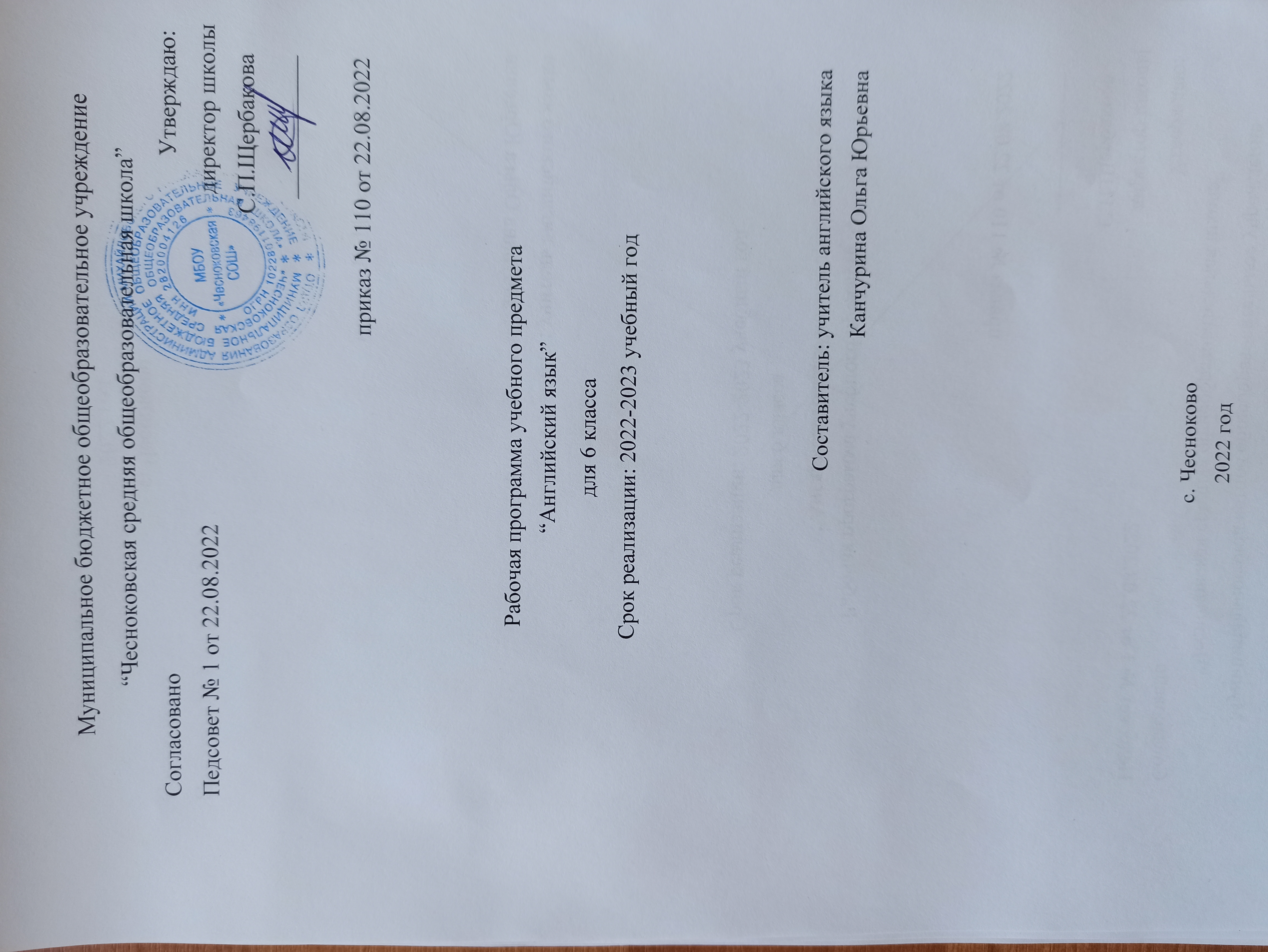 Пояснительная запискаДанная рабочая программа по английскому языку составлена на основании учебной программы курса английского языка «Английский язык» и учебника английского языка для 6 класса общеобразовательных учреждений Ю. А. Комаровой, И. В. Ларионовой, К. Гренджер. Английский язык. Brilliant. – Москва: Русское слово, Macmillan, .     По программе 105 часов в год из расчета 3 часа в неделю.  Цели и задачи обученияИзучение английского языка направлено на достижение следующих целей: развитие иноязычной коммуникативной компетенции в совокупности ее составляющих – речевой, социокультурной, компенсаторной и учебно-познавательной компетенции.речевая компетенция – развитие коммуникативных умений в четырех основных вида речевой деятельности (говорении, аудировании,  чтении и письме).языковая компетенция - овладение новыми языковыми средствами (фонетическими, орфографическими, лексическими, грамматическими) в соответствии с темами и ситуациями общения, отобранными для основной школы; освоение знаний о языковых явлениях изучаемого языка, разных способах выражения мысли в родном и иностранном языках; социокультурная/ межкультурная компетенция - приобщение к культуре, традициям, реалиям стран/страны изучаемого языка в рамках тем, сфер и ситуаций общения, отвечающих опыту, интересам, психологическим особенностям учащихся основной школы на разных ее этапах; формирование умения представлять свою страну, ее культуру в условиях межкультурного  общения; компенсаторная компетенция- развитие умений выходить из положения в условиях дефицита языковых средств при получении и передаче информации; учебно-познавательная компетенция– дальнейшее развитие общих и специальных учебных умений, универсальных способов деятельности; ознакомление с доступными учащимся способами и приемами самостоятельного изучения языков и культур, в том числе с использованием новых информационных технологий.Таким образом, обучение английскому языку в рамках данного курса направлено на решение следующих задач на  второй ступени среднего основного образования в основной школе:1) Формирование у учащихся более глубокого представления о роли и значимости английского языка в жизни современного человека и поликультурного мира, приобретение нового опыта использования английского языка как средства межкультурного общения, как инструмента познания мира и культуры других народов;2) Дальнейшее развитие гражданской идентичности, чувства патриотизма и гордости за свой народ, свой край, свою страну и осознание своей этнической и национальной принадлежности через изучение языков и культур, общепринятых человеческих и базовых национальных ценностей;3) Дальнейшее развитие активной жизненной позиции. Учащиеся должны иметь возможность обсуждать актуальные события из жизни, свои собственные поступки и поступки своих сверстников, выражать своё отношение к происходящему, обосновывать собственное мнение, что будет способствовать их дальнейшей социализации и воспитанию граждан России;4) Дальнейшее развитие основ коммуникативной культуры. Учащиеся научатся ставить и решать более сложные коммуникативные задачи, адекватно использовать более широкий диапазон речевых и неречевых средств общения, на новый уровень развития поднимется способность соблюдать речевой этикет, быть вежливыми и доброжелательными речевыми партнерами;5) Продолжение формирования уважительного отношения к чужой (иной) культуре через знакомство с культурой англоязычных стран;6) Формирование более глубокого осознания особенностей культуры своего народа;7) Дальнейшее развитие способности представлять на английском языке родную культуру в письменной и устной форме общения;8) Достижение более высокого уровня положительной мотивации и устойчивого учебно-познавательного интереса к предмету «Иностранный язык»;9) Осознание необходимости вести здоровый образ жизни путем информирования об общественно признанных формах поддержания здоровья и обсуждения необходимости отказа от вредных привычек.Планируемые предметные результаты освоения  программы по иностранному языку в 6 классе.В коммуникативной сфере (т. е. владении иностранным языком как средством общения):говорение: начинать, вести/поддерживать и заканчивать различные виды диалогов в стандартных ситуациях общения, соблюдая нормы речевого этикета, при необходимости переспрашивая,  уточняя; расспрашивать собеседника и отвечать на его вопросы, высказывая свое мнение, просьбу, отвечать на предложение собеседника согласием/отказом в пределах изученной тематики и усвоенного лексико-грамматического материала; рассказывать о себе, своей семье, друзьях, своих интересах и планах на будущее; сообщать краткие сведения о своем городе/селе, о своей стране и странах изучаемого языка;описывать события/явления, передавать основное содержание, основную мысль прочитанного или услышанного, выражать свое отношение к прочитанному/услышанному, давать
краткую характеристику персонажей.Диалогическая речь в 6 классе продолжает развитие таких речевых умений, как умение  вести диалог этикетного характера, диалог- расспрос, диалог побуждение к действию, при этом по сравнению с начальной школой усложняется предметное содержание речи, увеличивается количество реплик, произносимых школьниками в ходе диалога, становится более разнообразным языковое оформление речи. Объем диалога  до 4 реплик.Монологическая речь. Развитие монологической речи в 6 классе предусматривает овладение следующими умениями: кратко высказываться о фактах и событиях, используя такие коммуникативные типы речи как описание, повествование и сообщение; передавать содержание, основную мысль прочитанного с  порой на текст; делать сообщение в связи с прочитанным/прослушанным текстом. Объем монологического высказывания – до 8 фраз.аудирование• воспринимать на слух и полностью понимать речь учителя, одноклассников; воспринимать на слух и понимать основное содержание сложных аутентичных аудио- и видеотекстов, относящихся к разным коммуникативным типам речи (сообщение/рассказ/интервью); воспринимать на слух и выборочно понимать с опорой на языковую догадку, контекст  краткие несложные аутентичные, прагматические аудио- и видеотексты, выделяя значимую/нужную/ необходимую информацию. Дальнейшее развитие и совершенствование восприятия и понимания на слух аутентичных аудио- и видеотекстов с разной глубиной проникновения в их содержание (с пониманием основного содержания, с выборочным пониманием и полным пониманием текста) в зависимости от коммуникативной задачи и функционального типа текста. При этом предусматривается развитие умений:выделять основную мысль в воспринимаемом на слух тексте;выбирать главные факты, опуская второстепенныевыборочно понимать необходимую информацию в сообщениях прагматического характера с опорой на языковую догадку, контекст.Содержание текстов должно соответствовать возрастным особенностям и интересам обучающихся 6 классов и иметь образовательную и воспитательную ценность.Время звучания текстов для аудирования – до 2-х минут.чтение: • читать аутентичные тексты разных жанров и стилей преимущественно с пониманием основного содержания; • читать несложные аутентичные тексты разных жанров стилей с полным и точным пониманием и с использованием приемов смысловой переработки текста (языковой догадки, выборочного перевода), а также справочных материалов; уметь оценивать полученную информацию, выражать личное  мнение; • читать аутентичные тексты с выборочным пониманием значимой/нужной/интересующей информации; 
письменная речь:заполнять анкеты и формуляры; писать поздравления, личные письма с опорой на образец с употреблением формул речевого этикета, принятых странами изучаемого языка; • составлять план, тезисы устного или письменного сообщения; кратко излагать результаты проектной деятельности. Умение читать и понимать тексты с различной глубиной и точностью проникновения в их содержание (в зависимости от вида чтения): с пониманием основного содержания (ознакомительное чтение); с полным пониманием содержания (изучающее чтение); с выборочным пониманием нужной или интересующей информацией (поисковое/просмотровое чтение).Содержание текстов должно соответствовать возрастным особенностям и интересам обучающихся 6 классов, иметь образовательную и воспитательную ценность, воздействовать на эмоциональную сферу обучающихся. Независимо от вида чтения возможно использование двуязычного словаря.Чтение с пониманием основного содержания текста–  осуществляется на несложных аутентичных текстах с ориентацией на предметное содержание, выделяемое в 6 классах, включающих особенности быта, жизни, культуры стран изучаемого языкаОбъем текстов для чтения – до 400 словЧтение с полным пониманием текста осуществляется на несложных аутентичных текстах, построенных в основном на изученном языковом материале. С использованием различных приемов смысловой переработки текстов (языковой догадки, выборочного перевода) и оценки полученной информации.Объем текстов для чтения до – 250 слов.Чтение с выборочным пониманием нужной или интересующей  информации осуществляется на  несложных аутентичных текстах разных жанров и предполагает умение просмотреть текст или несколько коротких текстов и выбрать информацию, которая необходима или представляет интерес для обучающихся.Объем текстов для чтения -  до 250 словОвладение письменной речью предусматривает развитие следующих умений:делать выписки из текста;писать короткие поздравления с днем рождения, другими праздниками, выражать пожелания  (объемом до 30 слов, включая адрес).Писать личное письмо с опорой на образец (расспрашивать адресата о его жизни, делах, сообщать тоже о себе, выражать благодарность, просьбы). Объем личного письма до 50 слов, включая адрес.Содержание учебного предмета Английский язык. Brilliant 6 классТема 1. Взаимоотношения с друзьями и людьми разных национальностей. Мировые языки. Мультиязычная Британия.  Проект-  Иностранные слова в нашем языкеТема 2.Межличностные отношения в семье, со сверстниками, решение конфликтных ситуаций. Знакомство с друзьями. Описание людей. Моя любимая группа. Праздники в англоговорящих странах. Магазин.Проект-Описание картиныТема 3.Досуг и увлечения.      Мое свободное время. Повседневная жизнь. Составление письма электронного. Увлечения сверстников в англоговорящих странах.Проект- информационные технологииТема 4. «Школа и школьная жизнь».       Школьные предметы. Образование в Великобритании. Предпочтения. Навыки и способности. Школы в Шотландии. Дополнительное образование.Тема 5.Окружающая среда. Природа: флора и фауна. Проблемы экологии.        Разговор о животных: Благотворительность. Проблемы животных: животные, находящиеся под угрозой вымирания, места обитания животных. Животный мир Австралии. Животный мир моей страны. Планы на завтра.Проект- ЖивотноеТема 6.Досуг и путешествия.       Интересные места. Добро пожаловать в Лондон. Еда и напитки. Досуг в Англии. Добро пожаловать в Дублин. Заказ еды.Проект- Где мы живем.Тема 7. Жизнь в прошлом.     Профессии. Чудеса древнего мира.20 век. Древности Уэльса. Биография Микеланджело. Запрос информацииПроект- Доисторические времена     Тема 8.Командный дух.     Олимпийские виды спорта.  Олимпийские игры. Одежда и аксессуары.  Спорт в Новой Зеландии. Любимые виды спорта. Как мы провели выходные. Проект- Популярные виды спорта.Тема 9. Каникулы.      Погода  и времена года. Виды спорта в лагере. Ландшафт. Добро пожаловать в Канаду. Диалог на почте.Проект -  Климатические зоны.Календарно  -  тематическое и поурочное  планирование.  Английский язык. 6 класс. № п/пТема разделаКоличество часовХарактеристика основных видов деятельностиФормы промежуточного и итогового контроля1Starter Unit1-понимать на слух речь учителя и одноклассников-воспроизводить и употреблять в речи лексику «цвета, время, дата, дни»-читать текст « Многоязычная Британия» - составлять личный профиль2Unit 1 Let`  s Communicate10-образовывать и употреблять в речи утвердительные, отрицательные, вопросительные  предложения с to be-читать текст « Мировые языки» с извлечением необходимой информации- расспрашивать друг друга о себеУстный опросКонтроль диалогической речиЛГ тест3Unit 2 Meet the family10-образовывать все типы предложений с глаголом have got-рассказывать о своей семье-писать сочинение « Мой кумир»Устный опросКонтроль монологической речиКонтроль письмаЛГ тест4Unit 3 Free time12-рассказывать о занятиях в свободное время-употреблять в устной и письменной речи все типы предложений с глаголами в Present Simple-составлять email-читать текст «Ирландская музыка» с извлечением общей информацииУстный опросКонтроль чтенияЛГ тест5Unit 4 Learning for life12- узнавать в письменном и устном тексте, воспроизводить и употреблять в речи лексику -школьные предметы, умения и навыки-читать текст с общим пониманием « Образование в Британии»-читать текст « Школы в Шотландии» с детальным пониманием- составлять опросник по теме Unit 4 Learning for lifeУстный опросКонтроль письмаЛГ тест6Unit 5 Wonderful wildlife12- узнавать и употреблять в речи все виды предложений в Present Continuous-описывать животных и их среды обитания с опорой на ключевые слова-читать текст « Живая Австралия» с общим пониманием-письмо: дикая природа моей страныУстный опросКонтроль письмаЛГ тест7Unit 6 Days out14-- узнавать в письменном и устном тексте, воспроизводить и употреблять в речи лексику – еда и напитки-использовать в речи конструкцию there is/ there are-составить диалог « В кафе»-написать визитную карточку городаУстный опросКонтроль диалогической речиЛГ тест8Unit 7 Look into the past11-употреблять в устной и письменной речи Past Simple to be, неправильные глаголы-чтение текста «Древние памятники» с извлечением конкретной информации-читать текст « Замки Уэльса» с  пониманием общей информации- написать биографиюУстный опросКонтроль письмаЛГ тест9Unit 8 Team Spirit11 узнавать в письменном и устном тексте, воспроизводить и употреблять в речи лексику-спорт, одежда, аксессуары-читать текст с восстановлением смысловых связей-рассказывать о знаменитых спортсменах с опорой на ключевые слова-чтение « Спорт в Новой Зеландии» с пониманием общей информацииЛГ тестКонтроль монологического высказывания10Unit 9 It is Summer12-читать « Погода в разные времена года» с извлечением специальной информации- читать текст « Канада» с общим пониманием информации-понимать на слух информацию о ландшафте-высказываться с опорой на ключевые слова о планах на каникулы- писать личное письмо о ближайших планахЛГ тестКонтроль письмаКонтроль монологического высказывания11Итого105№ урокаТема урокаКоличество часовДата проведенияДата проведения№ урокаТема урокаКоличество часовПо плануПо факту1 Снова в школу. Вводный урок 102.092 Языки, страны и национальности.103.093Языки мира. 106.094Происхождение английского языка.109.095Повторение: глагол to be в Present Simple, местоимения110.096 Введение и закрепление прилагательных. Антонимы. 113.097 Многоязычная Британия.116.098 Глагол to be: вопросы и короткие ответы117.099 Мой личный профиль120.0910 Узнаем друг о друге.123.0911Контрольная работа124.0912 Раздел 2. Познакомьтесь с семьей!127.0913 Познакомьтесь с семьей жонглеров.130.0914Изображение семьи  в искусстве.101.1015Употребление в речи глагола have got104.1016 Внешность человека107.1017Фестиваль Красной Земли.108.1018Глагол have got: вопросы и короткие ответы. Вопрос how many?111.1019 Учимся писать сочинение.114.1020Беседа с продавцом. Развитие навыков диалогической речи.115.1021Проверочная работа по теме «Семья».118.1022Свободное время. Досуг. Введение  и закрепление лексики по теме.121.1023Как заработать деньги в свободное время. 122.1024 Информационно-коммуникационные технологии.125.1025Грамматика: Present Simple 105.1126Распорядок дня. Аудирование.108.1127Молодые музыканты Ирландии109.1128Present Simple в вопросах и ответах. Наречия частотности.111.1129Учимся писать электронное письмо. 112.1130 Учим маму работать на компьютере.115.1131Проверочная работа по теме «Досуг»118.1132Повторение и обобщение разделов 1-3119.1133Аллея славы.122.1134Школьные предметы.125.1135Школы Британии.126.1136На уроке математики.129.1137Употребление в речи конструкций love, hate,( (don’t )like) +-ing.102.1238 Что мы умеем делать.103.1239 Школы Шотландии106.1240 Повторение: Порядок слов в специальных вопросах.107.1241Берем интервью.109.1242Обсуждение планов и идей.110.1243Проверочная работа по теме «Учеба»113.1244Revision. Повторение116.1245Письменная работа117.1246Введение и закрепление лексики по теме «Дикая природа».120.1247Развитие умений в чтении123.1248Наука.124.1249Употребление в речи Present Continuous127.1250Поговорим о фобиях.110.0151Дикая природа  Австралии 113.0152Выполнение ЛГУ по теме. Аудирование114.0153Создаем веб- проект.117.0154Животные  и их среда обитания120.0155Обсуждение планов на завтра.  Диалоги121.0156 Обобщающий урок.124.0157Проверочная работа по теме «Дикая природа» 127.0158 Достопримечательности города. Аудирование, новая лексика128.0159 Добро пожаловать в Лондон- аудирование.131.0160География. Формирование межпредметных навыков.103.0261Конструкция there is/are, предлоги места.104.0262 Рацион питания.107.0263 День на летнем шоу. Обучение чтению110.0264 Выполнение ЛГУ.111.0265 Добро пожаловать в Дублин!114.0266 Визитная карточка города 117.0267Диалоги  «Заказ еды в кафе»118.0268 Проверочная работа по теме «Свободные  дни»121.0269 Обобщающий урок124.0270Обобщение лексики и грамматики 4-6 разделов125.0271 Чтение с восстановлением смысловых связей текста128.0272 «Взгляд в прошлое». Аудирование с пониманием общей информации102.0373Чудеса старого света -  чтение с пониманием специфических деталей103.0374 История106.0375 Культура. Замки и привидения Уэльса.109.0376 Выполнение ЛГУ по теме. Аудирование110.0377Письменная работа113.0378 Обучение письму- составление биографии.116.0379 Диалог-запрос  информации117.0380 Древняя живопись- чтение с пониманием общей информации120.0381 Обобщающий урок103.0482 Проверочная работа по теме «Взгляд в прошлое»106.0483  «Здоровый образ жизни. Виды спорта». Аудирование 107.0484 Олимпийские игры- чтение 110.0485 Знаменитые спортсмены- монологи с опорой на ключевые слова113.0486 Спортивная  одежда и аксессуары114.0487 Спорт в Новой Зеландии117.0488 Выполнение ЛГУ по теме120.0489 Диалоги- обмен мнениями121.0490 Аудирование с множественным выбором. 124.0491 Обобщающий урок127.0492 Проверочная работа по теме «Спорт».128.0493 Проект « Мой любимый вид спорта»104.0594 «Лето». Каникулы, погода.105.0595 Погода в разные времена года108.0596 Ландшафт- аудирование с общим  пониманием111.0597 Канада- чтение с общим пониманием112.0598 Монолог с опорой на ключевые слова115.0599 Обучение письму- письмо другу о ближайших планах118.05100 Диалоги- запрос информации119.05101 Проверочная работа по теме «Лето»122.05102Контроль аудирования и чтения125.05103Контроль знания лексики и грамматики126.05104 Обобщение и повторение материала129.05105 Обобщающий урок1